Startzondag4 septemberVereniging van Vrijzinnigen Kampen/ Noordoostpolder'Groeien'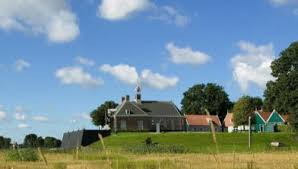 Met medewerking van:Henk van MarleMaaike GerritsenNiels KranenborgFintje v.d. ScheerConny NelckWidh HeldBram CarsouwHenk PippelRianne LaarmanMuziekWelkomGebedLied: 'De vreugde voert ons naar dit huis' (lied 280)De vreugde voert ons naar dit huiswaar t woord aan ons geschiedt.God roept zijn naam over ons ons uiten wekt in ons het lied.Dit huis van hout en steen, dat langde stormen heeft doorstaan,waar nog de wolk gebeden hangtvan wie zijn voorgegaan.Dit huis, dat alle sporen draagtvan wie maar mensen zijn,de pijler die het alles schraagt,wilt Gij die voor ons zijn?Lezing: Psalm 92Het is goed de HEER te loven,uw naam te bezingen, Allerhoogste,in de morgen te getuigen van uw liefdeen in de nacht van uw trouw,bij de klank van de tiensnarige harpen bij het ruisend spel op de lier.U verheugt mij, HEER, met uw daden,ik juich om wat uw hand verricht. …..De rechtvaardigen groeien op als een palm,als een ceder van de Libanon rijzen zij omhoog.Ze staan geplant in het huis van de HEER,in de voorhoven van onze God groeien zij op.Zij dragen nog vrucht als ze oud zijnen blijven krachtig en fris.Zo getuigen zij dat de HEER recht doet,mijn rots, in wie geen onrecht is.Zang  'om ons heen' (1e twee coupletten)Derde couplet samenzang allen (2x): Wil je wel geloven dat de vrede wint,als je vol vertrouwen leeft, zoals een kind,Als je een geloof hebt als een mosterdzaad,groeit de liefde uit boven de haat.OverdenkingMuziek (Maaike Gerritsen en Henk van Marle)ZegenLied 'Gezegend is de mens' (lied 22, bundel 'Keiland')1x koortje (beide coupletten)1x samen (beide coupletten)Gezegend is de man, die wandelt op mijn pad dat rechten goed is,gezegend is de vrouw, die dansend in het licht mijn vreugde doorgeeft.Jij bent als een boom, geplant aan stromend water,die vruchten draagt op zijn tijd, nooit verwelkt,Mijn zegen heb je!Gezegend is het kind, dat spelend in de tuin mijn taal verstaan kan,gezegend is de mens, die hunkert naar mijn woord, verlangt naar wijsheid.Jij bent als een boom, geplant aan stromend water,die vruchten draagt op zijn tijd, nooit verwelkt,Mijn zegen heb je!